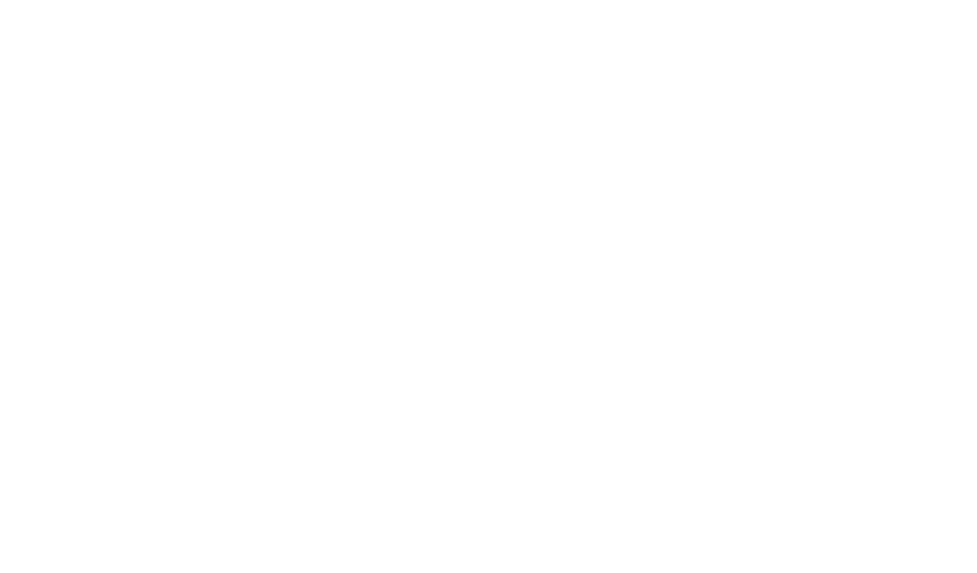 Formulaire de soumission de Trash HackVeuillez soumettre ce document ainsi que les contenus audiovisuels, les formulaires d'octroi de droits et d'autorisation en les envoyant à trashhack@unesco.org avant le 30 avril 2021.  École participanteÉcole participanteNom de l’écolePaysVilleNiveau d’éducationVous êtes membre du (écrire OUI ou NON)RéSEAU : FEE, Eco-écoles, YRE ou LEAF :Point(s) de contactPoint(s) de contactPoint focal 1 (obligatoire)Point focal 1 (obligatoire)TitrePrénomNom de familleFonction (si vous êtes enseignant, indiquez la matière enseignée)Courriel Point focal 2Point focal 2TitrePrénomNom de familleFonction (si vous êtes enseignant, indiquez la matière enseignée)CourrielParticipantsParticipantsNombre d'étudiantsNombre d'enseignantsAutre(s) participant(s) (veuillez préciser : personnel de l'école, parents, membres de la communauté locale, etc.)		Parlez-nous de votre Trash Hack		Parlez-nous de votre Trash HackVeuillez fournir une brève description de votre Trash Hack (100 mots maximum)Quels sont les principaux enseignements pour les enseignants qui ont participé ? (En 3 points)Quels sont les principaux enseignements pour les élèves qui ont participé ? (En 3 points)Veuillez indiquer deux messages clés aux décideurs politiques que vous aimeriez faire passer sur la base de vos apprentissages et de vos actions. Message clé : Message clé :